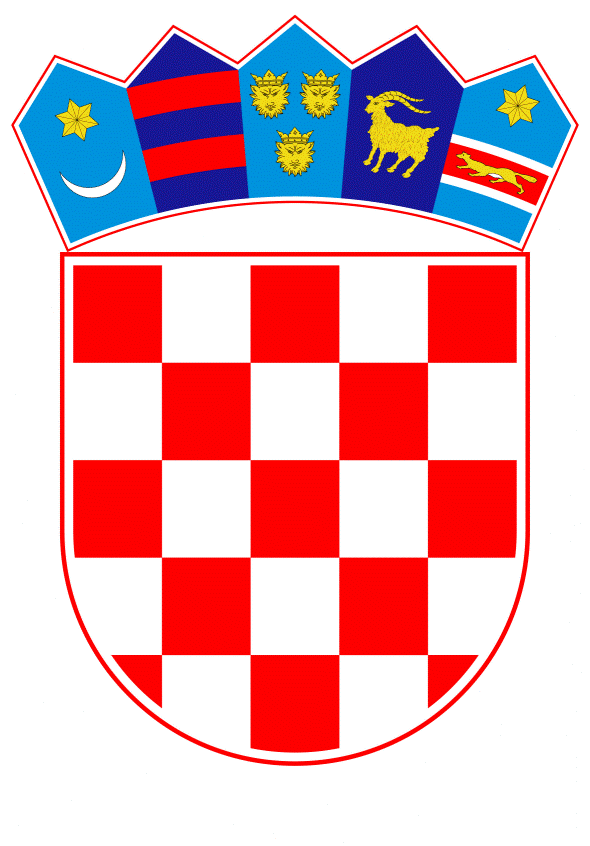 VLADA REPUBLIKE HRVATSKEZagreb, 6. svibnja 2021____________________________________________________________________________________________________________________________________________________Banski dvori | Trg Sv. Marka 2 | 10000 Zagreb | tel. 01 4569 222 | vlada.gov.hr                                                                                                					NacrtNa temelju članka 38. stavka 3. Zakona o sustavu strateškog planiranja i upravljanja razvojem Republike Hrvatske („Narodne novine“, br. 123/17.) I članka 12. stavka 1. Uredbe o smjernicama za izradu akata strateškog planiranja od nacionalnog značaja i od značaja za jedinice lokalne i područne (regionalne) samouprave („Narodne novine“, br. 89/18.), Vlada Republike Hrvatske je na sjednici održanoj ______ 2021. godine donijelaO D L U K Uo pokretanju postupka izrade Nacionalnog plana razvoja odnosa Republike Hrvatske s Hrvatima izvan Republike Hrvatske od 2021. do 2027. godineI.Ovom Odlukom zadužuje se Središnji državni ured za Hrvate izvan Republike Hrvatske (u daljnjem tekstu: Središnji državni ured) da izradi Nacionalni plan razvoja odnosa Republike Hrvatske s Hrvatima izvan Republike Hrvatske od 2021. do 2027. godine (u daljnjem tekstu: Nacionalni plan). Nacionalni plan pobliže će definirati područja normativnog, institucionalnog (organizacijskog) i financijskog okruženja važna za daljnji razvoj javnih politika u području odnosa s Hrvatima izvan Republike Hrvatske, a propisat će srednjoročnu viziju razvoja odnosa s Hrvatima izvan Republike Hrvatske, vodeći računa o prioritetima politike na području jačanja položaja Hrvata Bosne i Hercegovine i hrvatske nacionalne manjine, zajedništva domovinske i iseljene Hrvatske, te jačanja povezanosti s Hrvatima izvan Republike Hrvatske i poticanja povratka hrvatskih iseljenika. II.Zadužuje se čelnik Središnjeg državnog ureda da u roku od 15 dana od dana stupanja na snagu ove Odluke imenuje stručnu radnu skupinu za izradu prijedloga Nacionalnog plana.Središnji državni ured obavlja stručne, administrativne i tehničke poslove za stručnu radnu skupinu iz stavka 1. ove točke.III.Središnji državni ured dužan je u roku od 8 dana od dana stupanja na snagu ove Odluke putem svojih mrežnih stranica obavijestiti javnost o početku izrade Nacionalnog plana.IV.Ova Odluka stupa na snagu danom donošenja.KLASA:		URBROJ:		Zagreb,	_______ 2021.									      P R E D S J E D N I K									mr. sc. Andrej PlenkovićOBRAZLOŽENJES obzirom na to da postojeći krovni nacionalni akt strateškog planiranja u području politike i odnosa s Hrvatima izvan Republike Hrvatske iz 2011. godine (Strategija o odnosima Republike Hrvatske s Hrvatima izvan Republike Hrvatske, dalje u tekstu: Strategija) nije metodološki usklađen sa Zakonom o sustavu strateškog planiranja i upravljanja razvojem Republike Hrvatske (NN 123/17), te da su istovremeno ispunjeni elementarni ciljevi zacrtani Strategijom (donesen je zakonodavni i institucionalni okvir kao podloga za provedbu Strategije; utemeljeno je tijelo državne uprave nadležno za područje odnosa između RH i HIRH; utemeljen je Savjet VRH za HIRH), a imajući u vidu da nema jasno utvrđeno razdoblje trajanja, planirana je izrada novog nacionalnog srednjoročnog akta strateškog planiranja u području odnosa s Hrvatima izvan Republike Hrvatske od 2021. do 2027., odnosno donošenje Nacionalnog plana razvoja odnosa Republike Hrvatske s Hrvatima izvan Republike Hrvatske od 2021. do 2027. godine (dalje u tekstu: Nacionalni plan).Smjernice za formiranje novog strateškog okvira u ovom području navedene su u Nacionalnoj razvojnoj strategiji Republike Hrvatske do 2030. godine (dalje u tekstu: NRS 2030), krovnom nacionalnom aktu strateškog planiranja. Također, u Programu Vlade Republike Hrvatske 2020. – 2024., područje odnosa s Hrvatima izvan Republike Hrvatske prepoznato je kroz dva prioritetna područja, u okviru kojih su utvrđeni i jasni ciljevi koji će pridonijeti razvoju odnosa s Hrvatima izvan Republike Hrvatske, zaštiti i unaprjeđenju njihova položaja i kvalitete života te zajedništvu domovinske i iseljene Hrvatske.Nacionalni sustav strateškog planiranja formuliran je Zakonom o sustavu strateškog planiranja i upravljanja razvojem Republike Hrvatske (NN 123/2017) i pripadajućim podzakonskim aktima. Sukladno odrednicama zakonodavnog okvira, a s obzirom na to da upravno područje odnosa s HIRH predstavlja važno područje vanjske i unutarnje politike Republike Hrvatske, planirano je donošenje novog akta strateškog planiranja, odnosno Nacionalnog plana u skladu sa svim smjernicama, prioritetima i ciljevima koje donose najnoviji i najviši akti strateškog planiranja u Republici Hrvatskoj, i to na razdoblje od 2021. do 2027. godine. Metoda izrade Nacionalnog plana bit će participativna, odnosno u njezinu izradu uključit će se širok krug zainteresiranih dionika kako bi se postigao konsenzus i usklađenost djelovanja svih dionika u ovom upravnom području. U Radnoj skupini će stoga sudjelovati i predstavnici drugih tijela javne vlasti, drugi propisani nositelji odnosa i suradnje s Hrvatima izvan Republike Hrvatske (Hrvatska matica iseljenika, Savjet Vlade Republike Hrvatske, Odbor za Hrvate izvan Republike Hrvatske Hrvatskog sabora) akademska zajednica, predstavnici civilnog sektora, odnosno predstavnici najznačajnijih organizacija i institucija Hrvata izvan Republike Hrvatske. Tijekom izrade Nacionalnog plana vodit će se računa o usklađenosti s Nacionalnom razvojnom strategijom do 2030. godine kao najvišim hijerarhijskim aktom u sustavu strateškog planiranja, Programom Vlade Republike Hrvatske kao kratkoročnim aktom strateškog planiranja te relevantnim elementima postojeće Strategije, koja se stavlja izvan snage. Svrha i cilj novog Nacionalnog plana je ostvariti podlogu za moderan, održiv i učinkovit razvoj odnosa s Hrvatima izvan Republike Hrvatske kroz planirane javne politike i aktivnosti na:• očuvanju i jačanju identiteta Hrvata izvan Hrvatske, skrbi za njihova prava i jačanje veza i suradnje s hrvatskim zajednicama i zemljama u kojima žive • unapređenju položaja i kvalitete života Hrvata Bosne i Hercegovine • zaštiti hrvatske manjine temeljem načela uzajamnosti te suradnji s europskim državama u kojima živi hrvatska nacionalna manjina • zaštiti prava i interesa Hrvata izvan Hrvatske • jačanju suradnje s Hrvatima izvan Hrvatske  • stvaranju uvjeta za povratak iseljenika/dijaspore u Hrvatsku i njihovo uključivanje u gospodarski i društveni život u Hrvatskoj te poticanju povratka i useljavanja u Hrvatsku• zajedništvu domovinske i iseljene Hrvatske Sukladno svemu prethodno navedenom, predlaže se Vladi Republike Hrvatske donošenje ove Odluke.Predlagatelj:Središnji državni ured za Hrvate izvan Republike Hrvatske              Predmet:Prijedlog odluke o pokretanju postupka izrade Nacionalnog plana razvoja odnosa Republike Hrvatske s Hrvatima izvan Republike Hrvatske od 2021. do 2027. godine